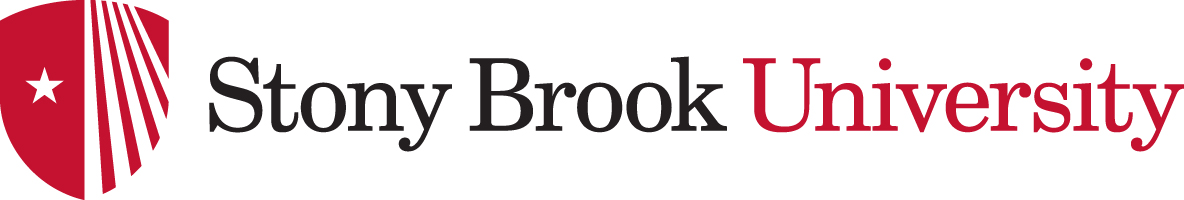 ACE Grade EquivalentsA = 94 - 100		   Superior WorkA- = 90 - 93________________________B+ = 87 - 89B   =  84 - 86	   Good WorkB-  =  80 – 83_________________________C+  = 77 – 79C    = 74 – 76     Satisfactory WorkC-  =  70 – 73___________________________D+  =  67 – 69D    =  65 – 66Minimum passing grade: 65___________________________F   =  0 – 64           No credit granted